SAMbinder: A web server for predicting SAM binding residues of a protein from its amino acid sequencePiyush Agrawal1,2, Gaurav Mishra1,3 and Gajendra P. S. Raghava*11. Department of Computational Biology, Indraprastha Institute of Information Technology, Okhla Phase 3, New Delhi-110020, India.2. Bioinformatics Center, CSIR-Institute of Microbial Technology, Sector-39A, Chandigarh-160036, India.3. Department of Electrical Engineering, Shiv Nadar University, Greater Noida, Uttar Pradesh-201314.* Corresponding authorProf. G.P.S. Raghava, Head of Department, Department of Computational Biology, Indraprastha Institute of Information Technology, Okhla Phase 3, New Delhi-110020, India.E-mail address: raghava@iiitd.ac.inPhone No: +91-11-26907444Supplementary InformationTable S1: P-value representing the statistical significance in the composition of SAM interacting and non-interacting residue.Table S2. The performance of different machine learning models developed using amino acid sequence (binary pattern) with window length 5 on balanced dataset.SVC: Support Vector Classifier, RF: Random Forest, ETree: ExtraTree, KNN: K Nearest Neighbors, MLP: MultiLayer Perceptron, Sen: Sensitivity, Spc: Specificity, Acc: Accuracy, MCC: Matthews Correlation Coefficient, AUROC: Area Under the Receiver Operating Characteristic curve.Table S3. The performance of different machine learning models developed using amino acid sequence (binary pattern) with window length 7 on balanced dataset.SVC: Support Vector Classifier, RF: Random Forest, ETree: ExtraTree, KNN: K Nearest Neighbors, MLP: MultiLayer Perceptron, Sen: Sensitivity, Spc: Specificity, Acc: Accuracy, MCC: Matthews Correlation Coefficient, AUROC: Area Under the Receiver Operating Characteristic curve.Table S4. The performance of different machine learning models developed using amino acid sequence (binary pattern) with window length 9 on balanced dataset.SVC: Support Vector Classifier, RF: Random Forest, ETree: ExtraTree, KNN: K Nearest Neighbors, MLP: MultiLayer Perceptron, Sen: Sensitivity, Spc: Specificity, Acc: Accuracy, MCC: Matthews Correlation Coefficient, AUROC: Area Under the Receiver Operating Characteristic curve.Table S5. The performance of different machine learning models developed using amino acid sequence (binary pattern) with window length 11 on balanced dataset.SVC: Support Vector Classifier, RF: Random Forest, ETree: ExtraTree, KNN: K Nearest Neighbors, MLP: MultiLayer Perceptron, Sen: Sensitivity, Spc: Specificity, Acc: Accuracy, MCC: Matthews Correlation Coefficient, AUROC: Area Under the Receiver Operating Characteristic curve.Table S6. The performance of different machine learning models developed using amino acid sequence (binary pattern) with window length 13 on balanced dataset.SVC: Support Vector Classifier, RF: Random Forest, ETree: ExtraTree, KNN: K Nearest Neighbors, MLP: MultiLayer Perceptron, Sen: Sensitivity, Spc: Specificity, Acc: Accuracy, MCC: Matthews Correlation Coefficient, AUROC: Area Under the Receiver Operating Characteristic curve.Table S7. The performance of different machine learning models developed using amino acid sequence (binary pattern) with window length 15 on balanced dataset.SVC: Support Vector Classifier, RF: Random Forest, ETree: ExtraTree, KNN: K Nearest Neighbors, MLP: MultiLayer Perceptron, Sen: Sensitivity, Spc: Specificity, Acc: Accuracy, MCC: Matthews Correlation Coefficient, AUROC: Area Under the Receiver Operating Characteristic curve.Table S8. The performance of different machine learning models developed using amino acid sequence (binary pattern) with window length 17 on balanced dataset.SVC: Support Vector Classifier, RF: Random Forest, ETree: ExtraTree, KNN: K Nearest Neighbors, MLP: MultiLayer Perceptron, Sen: Sensitivity, Spc: Specificity, Acc: Accuracy, MCC: Matthews Correlation Coefficient, AUROC: Area Under the Receiver Operating Characteristic curve.Table S9. The performance of different machine learning models developed using amino acid sequence (binary pattern) with window length 19 on balanced dataset.SVC: Support Vector Classifier, RF: Random Forest, ETree: ExtraTree, KNN: K Nearest Neighbors, MLP: MultiLayer Perceptron, Sen: Sensitivity, Spc: Specificity, Acc: Accuracy, MCC: Matthews Correlation Coefficient, AUROC: Area Under the Receiver Operating Characteristic curve.Table S10. The performance of different machine learning models developed using amino acid sequence (binary pattern) with window length 21 on balanced dataset.SVC: Support Vector Classifier, RF: Random Forest, ETree: ExtraTree, KNN: K Nearest Neighbors, MLP: MultiLayer Perceptron, Sen: Sensitivity, Spc: Specificity, Acc: Accuracy, MCC: Matthews Correlation Coefficient, AUROC: Area Under the Receiver Operating Characteristic curve.Table S11. The performance of different machine learning models developed using amino acid sequence (binary pattern) with window length 23 on balanced dataset.SVC: Support Vector Classifier, RF: Random Forest, ETree: ExtraTree, KNN: K Nearest Neighbors, MLP: MultiLayer Perceptron, Sen: Sensitivity, Spc: Specificity, Acc: Accuracy, MCC: Matthews Correlation Coefficient, AUROC: Area Under the Receiver Operating Characteristic curve.Table S12. The performance of different machine learning models developed using PSSM profile with window length 5 on balanced dataset.SVC: Support Vector Classifier, RF: Random Forest, ETree: ExtraTree, KNN: K Nearest Neighbors, MLP: MultiLayer Perceptron, Sen: Sensitivity, Spc: Specificity, Acc: Accuracy, MCC: Matthews Correlation Coefficient, AUROC: Area Under the Receiver Operating Characteristic curve.Table S13. The performance of different machine learning models developed using PSSM profile with window length 7 on balanced dataset.SVC: Support Vector Classifier, RF: Random Forest, ETree: ExtraTree, KNN: K Nearest Neighbors, MLP: MultiLayer Perceptron, Sen: Sensitivity, Spc: Specificity, Acc: Accuracy, MCC: Matthews Correlation Coefficient, AUROC: Area Under the Receiver Operating Characteristic curve.Table S14. The performance of different machine learning models developed using PSSM profile with window length 9 on balanced dataset.SVC: Support Vector Classifier, RF: Random Forest, ETree: ExtraTree, KNN: K Nearest Neighbors, MLP: MultiLayer Perceptron, Sen: Sensitivity, Spc: Specificity, Acc: Accuracy, MCC: Matthews Correlation Coefficient, AUROC: Area Under the Receiver Operating Characteristic curve.Table S15. The performance of different machine learning models developed using PSSM profile with window length 11 on balanced dataset.SVC: Support Vector Classifier, RF: Random Forest, ETree: ExtraTree, KNN: K Nearest Neighbors, MLP: MultiLayer Perceptron, Sen: Sensitivity, Spc: Specificity, Acc: Accuracy, MCC: Matthews Correlation Coefficient, AUROC: Area Under the Receiver Operating Characteristic curve.Table S16. The performance of different machine learning models developed using PSSM profile with window length 13 on balanced dataset.SVC: Support Vector Classifier, RF: Random Forest, ETree: ExtraTree, KNN: K Nearest Neighbors, MLP: MultiLayer Perceptron, Sen: Sensitivity, Spc: Specificity, Acc: Accuracy, MCC: Matthews Correlation Coefficient, AUROC: Area Under the Receiver Operating Characteristic curve.Table S17. The performance of different machine learning models developed using PSSM profile with window length 15 on balanced dataset.SVC: Support Vector Classifier, RF: Random Forest, ETree: ExtraTree, KNN: K Nearest Neighbors, MLP: MultiLayer Perceptron, Sen: Sensitivity, Spc: Specificity, Acc: Accuracy, MCC: Matthews Correlation Coefficient, AUROC: Area Under the Receiver Operating Characteristic curve.Table S18. The performance of different machine learning models developed using PSSM profile with window length 17 on balanced dataset.SVC: Support Vector Classifier, RF: Random Forest, ETree: ExtraTree, KNN: K Nearest Neighbors, MLP: MultiLayer Perceptron, Sen: Sensitivity, Spc: Specificity, Acc: Accuracy, MCC: Matthews Correlation Coefficient, AUROC: Area Under the Receiver Operating Characteristic curve.Table S19. The performance of different machine learning models developed using PSSM profile with window length 19 on balanced dataset.SVC: Support Vector Classifier, RF: Random Forest, ETree: ExtraTree, KNN: K Nearest Neighbors, MLP: MultiLayer Perceptron, Sen: Sensitivity, Spc: Specificity, Acc: Accuracy, MCC: Matthews Correlation Coefficient, AUROC: Area Under the Receiver Operating Characteristic curve.Table S20. The performance of different machine learning models developed using PSSM profile with window length 21 on balanced dataset.SVC: Support Vector Classifier, RF: Random Forest, ETree: ExtraTree, KNN: K Nearest Neighbors, MLP: MultiLayer Perceptron, Sen: Sensitivity, Spc: Specificity, Acc: Accuracy, MCC: Matthews Correlation Coefficient, AUROC: Area Under the Receiver Operating Characteristic curve.Table S21. The performance of different machine learning models developed using PSSM profile with window length 23 on balanced dataset.SVC: Support Vector Classifier, RF: Random Forest, ETree: ExtraTree, KNN: K Nearest Neighbors, MLP: MultiLayer Perceptron, Sen: Sensitivity, Spc: Specificity, Acc: Accuracy, MCC: Matthews Correlation Coefficient, AUROC: Area Under the Receiver Operating Characteristic curve.Table S22. The performance of Support Vector classifier model developed using hybrid feature for individual window size on balanced dataset.Sen: Sensitivity, Spc: Specificity, Acc: Accuracy, MCC: Matthews Correlation Coefficient, AUROC: Area Under the Receiver Operating Characteristic curve.Table S23. The performance of different machine learning models developed using hybrid feature (Binary pattern+PSSM profile) with window length 5 on balanced dataset.SVC: Support Vector Classifier, RF: Random Forest, ETree: ExtraTree, KNN: K Nearest Neighbors, MLP: MultiLayer Perceptron, Sen: Sensitivity, Spc: Specificity, Acc: Accuracy, MCC: Matthews Correlation Coefficient, AUROC: Area Under the Receiver Operating Characteristic curve.Table S24. The performance of different machine learning models developed using hybrid feature (Binary pattern+PSSM profile) with window length 7 on balanced dataset.SVC: Support Vector Classifier, RF: Random Forest, ETree: ExtraTree, KNN: K Nearest Neighbors, MLP: MultiLayer Perceptron, Sen: Sensitivity, Spc: Specificity, Acc: Accuracy, MCC: Matthews Correlation Coefficient, AUROC: Area Under the Receiver Operating Characteristic curve.Table S25. The performance of different machine learning models developed using hybrid feature (Binary pattern+PSSM profile) with window length 9 on balanced dataset.SVC: Support Vector Classifier, RF: Random Forest, ETree: ExtraTree, KNN: K Nearest Neighbors, MLP: MultiLayer Perceptron, Sen: Sensitivity, Spc: Specificity, Acc: Accuracy, MCC: Matthews Correlation Coefficient, AUROC: Area Under the Receiver Operating Characteristic curve.Table S26. The performance of different machine learning models developed using hybrid feature (Binary pattern+PSSM profile) with window length 11 on balanced dataset.SVC: Support Vector Classifier, RF: Random Forest, ETree: ExtraTree, KNN: K Nearest Neighbors, MLP: MultiLayer Perceptron, Sen: Sensitivity, Spc: Specificity, Acc: Accuracy, MCC: Matthews Correlation Coefficient, AUROC: Area Under the Receiver Operating Characteristic curve.Table S27. The performance of different machine learning models developed using hybrid feature (Binary pattern+PSSM profile) with window length 13 on balanced dataset.SVC: Support Vector Classifier, RF: Random Forest, ETree: ExtraTree, KNN: K Nearest Neighbors, MLP: MultiLayer Perceptron, Sen: Sensitivity, Spc: Specificity, Acc: Accuracy, MCC: Matthews Correlation Coefficient, AUROC: Area Under the Receiver Operating Characteristic curve.Table S28. The performance of different machine learning models developed using hybrid feature (Binary pattern+PSSM profile) with window length 15 on balanced dataset.SVC: Support Vector Classifier, RF: Random Forest, ETree: ExtraTree, KNN: K Nearest Neighbors, MLP: MultiLayer Perceptron, Sen: Sensitivity, Spc: Specificity, Acc: Accuracy, MCC: Matthews Correlation Coefficient, AUROC: Area Under the Receiver Operating Characteristic curve.Table S29. The performance of different machine learning models developed using hybrid feature (Binary pattern+PSSM profile) with window length 17 on balanced dataset.SVC: Support Vector Classifier, RF: Random Forest, ETree: ExtraTree, KNN: K Nearest Neighbors, MLP: MultiLayer Perceptron, Sen: Sensitivity, Spc: Specificity, Acc: Accuracy, MCC: Matthews Correlation Coefficient, AUROC: Area Under the Receiver Operating Characteristic curve.Table S30. The performance of different machine learning models developed using hybrid feature (Binary pattern+PSSM profile) with window length 19 on balanced dataset.SVC: Support Vector Classifier, RF: Random Forest, ETree: ExtraTree, KNN: K Nearest Neighbors, MLP: MultiLayer Perceptron, Sen: Sensitivity, Spc: Specificity, Acc: Accuracy, MCC: Matthews Correlation Coefficient, AUROC: Area Under the Receiver Operating Characteristic curve.Table S31. The performance of different machine learning models developed using hybrid feature (Binary pattern+PSSM profile) with window length 21 on balanced dataset.SVC: Support Vector Classifier, RF: Random Forest, ETree: ExtraTree, KNN: K Nearest Neighbors, MLP: MultiLayer Perceptron, Sen: Sensitivity, Spc: Specificity, Acc: Accuracy, MCC: Matthews Correlation Coefficient, AUROC: Area Under the Receiver Operating Characteristic curve.Table S32. The performance of different machine learning models developed using hybrid feature (Binary pattern+PSSM profile) with window length 23 on balanced dataset.SVC: Support Vector Classifier, RF: Random Forest, ETree: ExtraTree, KNN: K Nearest Neighbors, MLP: MultiLayer Perceptron, Sen: Sensitivity, Spc: Specificity, Acc: Accuracy, MCC: Matthews Correlation Coefficient, AUROC: Area Under the Receiver Operating Characteristic curve.Figure S1. Normalized propensity score of SAM interacting and non-interacting residues.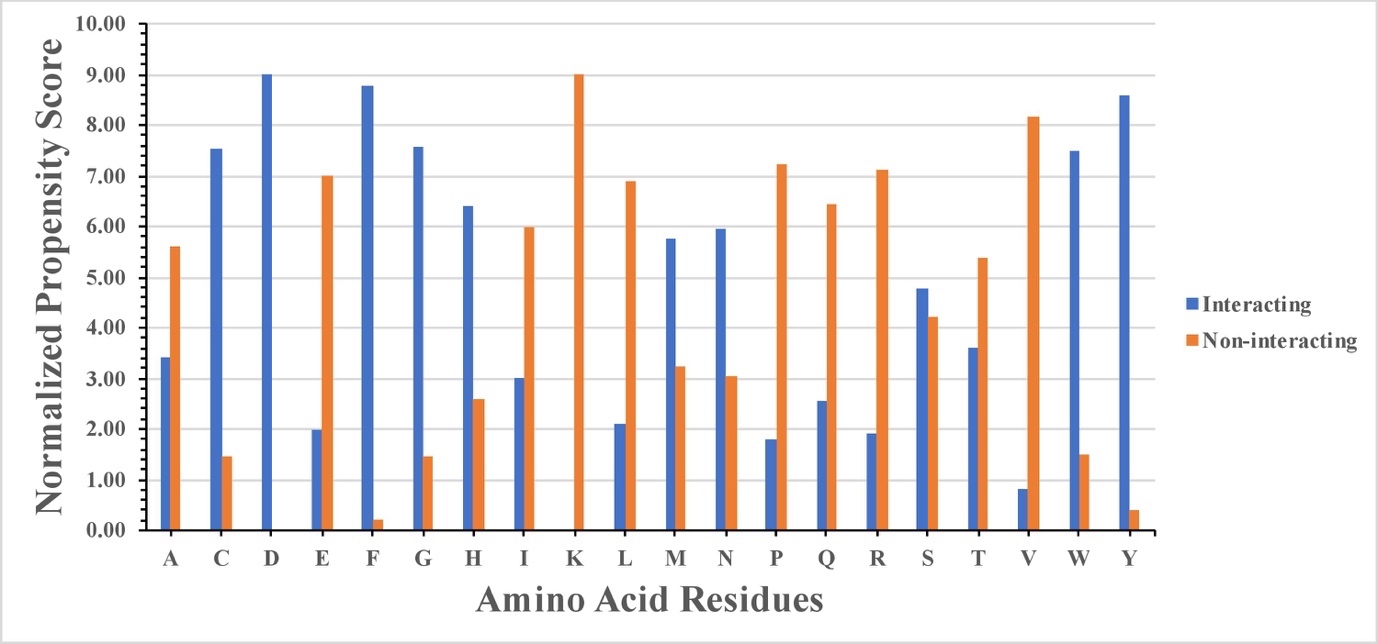 Figure S2. Percent composition of various physiochemical properties of SAM interacting and non-interacting residues.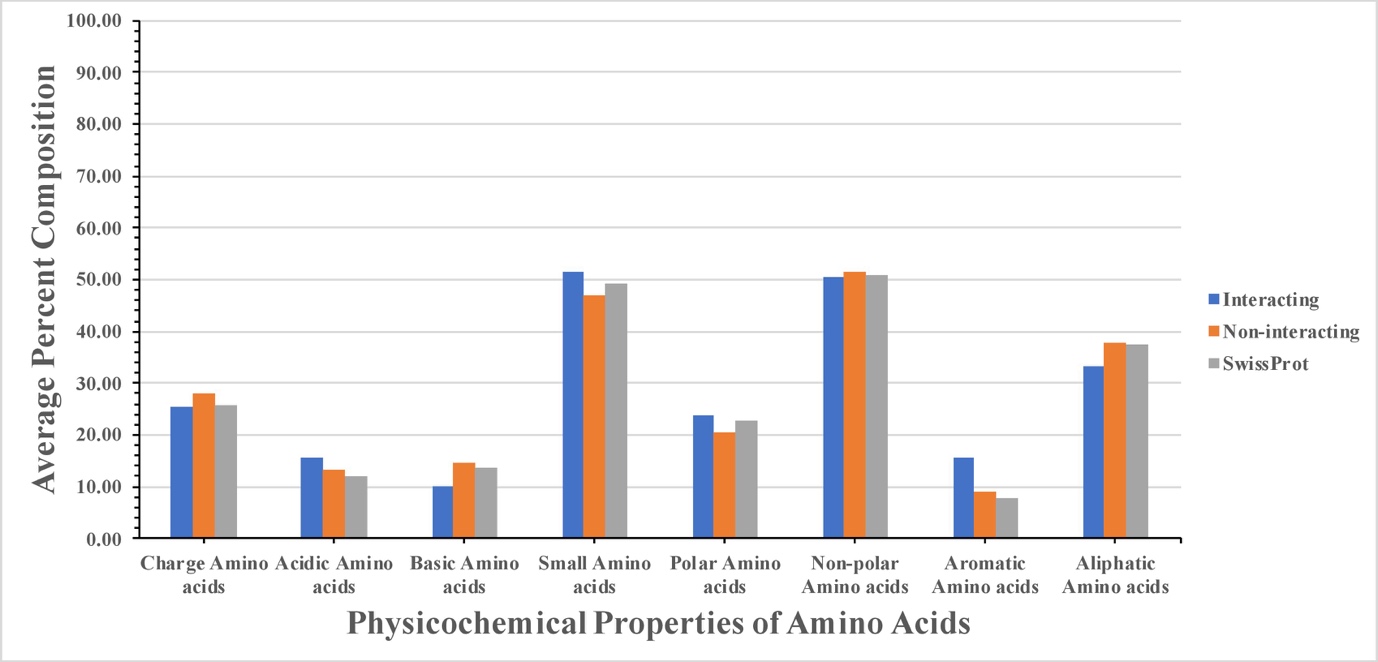 Figure S3. AUROC plots obtained for various window length developed using hybrid feature on balanced dataset for (a) training dataset and (b) validation dataset.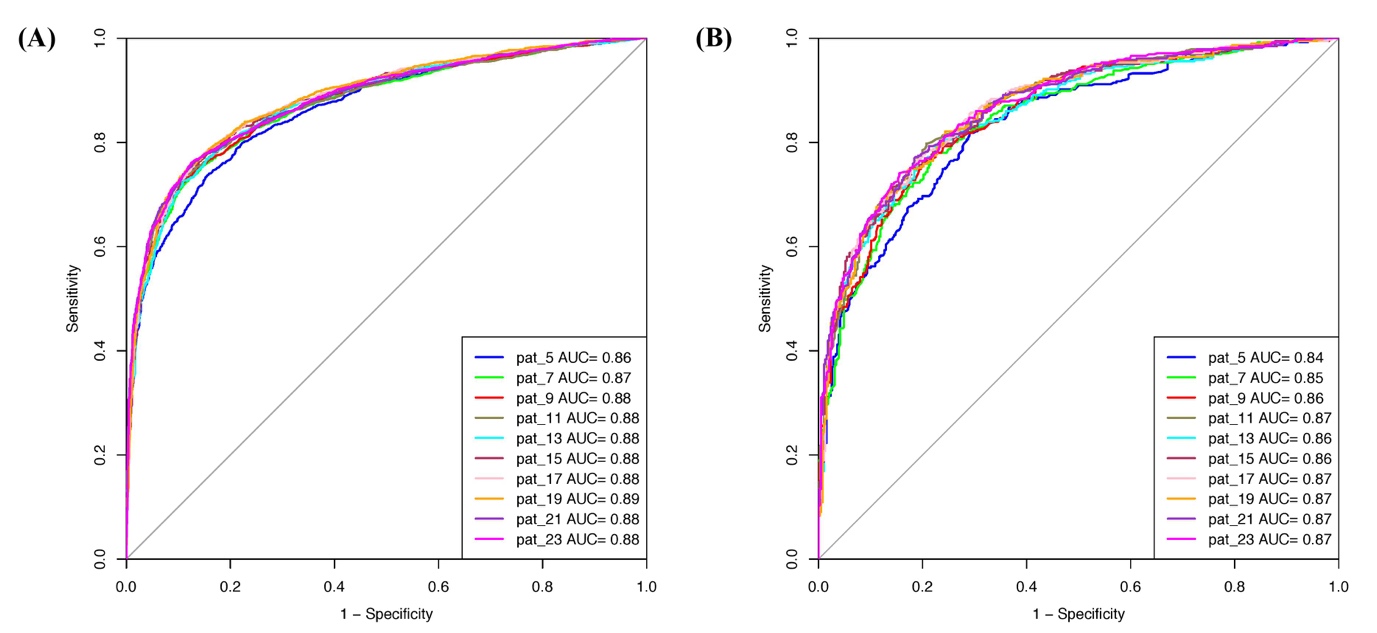 SignificantSignificantNon-SignificantNon-SignificantResidueP-valueResidueP-valueC0.00A0.29D0.00I0.12E0.00M0.12F0.00Q0.10G0.00S0.24H0.01T0.58K0.00L0.00N0.01P0.00R0.00V0.00W0.00Y0.00Machine Learning Techniques Main DatasetMain DatasetMain DatasetMain DatasetMain DatasetValidation DatasetValidation DatasetValidation DatasetValidation DatasetValidation DatasetSenSpcAccMCCAUROCSenSpcAccMCCAUROCSVC64.9864.3164.650.290.7065.5468.6567.100.340.72RF65.7161.6763.690.270.7066.0663.2164.640.290.71ETree63.2460.5561.900.240.6867.1062.4464.770.300.70KNN64.7059.9962.350.250.6763.9964.7764.380.290.69MLP61.2263.4762.350.250.6865.5462.9564.250.290.70Ridge63.4163.0863.240.260.6963.7366.3265.030.300.71Machine Learning Techniques Main DatasetMain DatasetMain DatasetMain DatasetMain DatasetValidation DatasetValidation DatasetValidation DatasetValidation DatasetValidation DatasetMachine Learning Techniques SenSpcAccMCCAUROCSenSpcAccMCCAUROCSVC68.6365.4967.060.340.7468.9168.9168.910.380.75RF69.8764.3167.090.340.7469.4366.5868.010.360.74ETree67.5664.1465.850.320.7365.2866.3265.800.320.73KNN67.5662.4064.980.300.7065.5468.1366.840.340.73MLP67.0662.2364.650.290.7168.6562.9565.800.320.72Ridge64.8765.6665.260.310.7166.5866.8466.710.330.73Machine Learning Techniques Main DatasetMain DatasetMain DatasetMain DatasetMain DatasetValidation DatasetValidation DatasetValidation DatasetValidation DatasetValidation DatasetSenSpcAccMCCAUROCSenSpcAccMCCAUROCSVC67.3466.3966.860.340.7369.4369.4369.430.390.75RF72.0565.6668.860.380.7669.9568.6569.300.390.76ETree69.8165.9967.900.360.7566.0667.8866.970.340.75KNN71.1061.9566.530.330.7366.0666.3266.190.320.71MLP66.8965.2166.050.320.7270.2164.7767.490.350.74Ridge69.3062.1865.740.320.7272.5466.0669.300.390.75Machine Learning Techniques Main DatasetMain DatasetMain DatasetMain DatasetMain DatasetValidation DatasetValidation DatasetValidation DatasetValidation DatasetValidation DatasetSenSpcAccMCCAUROCSenSpcAccMCCAUROCSVC68.5266.4467.480.350.7468.9167.8868.390.370.76RF69.1970.2669.730.390.7765.0371.7668.390.370.76ETree71.5566.9569.250.390.7667.8870.2169.040.380.76KNN66.5566.6166.580.330.7363.2169.6966.450.330.73MLP67.9064.0965.990.320.7268.9169.6969.300.390.76Ridge67.8567.2867.560.350.7369.6968.6569.170.380.76Machine Learning Techniques Main DatasetMain DatasetMain DatasetMain DatasetMain DatasetValidation DatasetValidation DatasetValidation DatasetValidation DatasetValidation DatasetSenSpcAccMCCAUROCSenSpcAccMCCAUROCSVC68.4167.6868.040.360.7469.4369.4369.430.390.76RF73.0666.0569.560.390.7770.9865.0368.010.360.77ETree71.6667.1769.420.390.7768.9169.1769.040.380.76KNN67.4567.5167.480.350.7561.6668.3965.030.300.73MLP70.7164.5367.620.350.7472.5466.3269.430.390.76Ridge67.6267.1767.400.350.7369.9568.9169.430.390.77Machine Learning Techniques Main DatasetMain DatasetMain DatasetMain DatasetMain DatasetValidation DatasetValidation DatasetValidation DatasetValidation DatasetValidation DatasetSenSpcAccMCCAUROCSenSpcAccMCCAUROCSVC69.5366.8968.210.360.7469.1770.7369.950.400.77RF69.5870.7170.150.400.7866.0672.0269.040.380.78ETree72.3368.1370.230.400.7769.9568.9169.430.390.77KNN69.4765.4967.480.350.7563.4769.9566.710.330.73MLP67.8566.2767.060.340.7471.5072.0271.760.440.77Ridge67.6266.9567.280.350.7369.6969.6969.690.390.77Machine Learning Techniques Main DatasetMain DatasetMain DatasetMain DatasetMain DatasetValidation DatasetValidation DatasetValidation DatasetValidation DatasetValidation DatasetSenSpcAccMCCAUROCSenSpcAccMCCAUROCSVC68.9168.2968.600.370.7468.1370.7369.430.390.78RF70.3771.1070.740.410.7867.3671.5069.430.390.78ETree73.3467.4070.370.410.7871.2466.8469.040.380.77KNN64.5372.8468.690.380.7560.6278.2469.430.390.74MLP69.9264.5967.260.350.7472.2869.4370.850.420.78Ridge68.7466.7267.730.350.7371.2470.2170.730.410.77Machine Learning Techniques Main DatasetMain DatasetMain DatasetMain DatasetMain DatasetValidation DatasetValidation DatasetValidation DatasetValidation DatasetValidation DatasetSenSpcAccMCCAUROCSenSpcAccMCCAUROCSVC69.6466.6168.130.360.7570.7370.2170.470.410.77RF70.5471.3270.930.420.7867.3673.8370.600.410.79ETree74.6967.5671.130.420.7870.4767.1068.780.380.78KNN66.6774.5870.620.410.7761.1472.5466.840.340.74MLP68.3567.6267.990.360.7469.1770.4769.820.400.76Ridge68.0766.0567.060.340.7370.9870.7370.850.420.77Machine Learning Techniques Main DatasetMain DatasetMain DatasetMain DatasetMain DatasetValidation DatasetValidation DatasetValidation DatasetValidation DatasetValidation DatasetSenSpcAccMCCAUROCSenSpcAccMCCAUROCSVC68.7468.3568.350.370.7568.9171.7670.340.410.77RF70.3771.2170.790.420.7867.6274.0970.850.420.79ETree73.9667.3470.650.410.7870.7367.3669.040.380.78KNN69.3666.1667.760.360.7564.7769.6967.230.340.74MLP70.4864.8767.680.350.7570.4771.5070.980.420.77Ridge67.7966.6767.230.340.7370.2169.9570.080.400.76Machine Learning Techniques Main DatasetMain DatasetMain DatasetMain DatasetMain DatasetValidation DatasetValidation DatasetValidation DatasetValidation DatasetValidation DatasetSenSpcAccMCCAUROCSenSpcAccMCCAUROCSVC68.5269.0868.800.380.7569.4370.7370.080.400.77RF70.7670.9970.880.420.7868.3971.7670.080.400.79ETree74.1966.4470.310.410.7872.2866.5869.430.390.78KNN69.3067.7968.550.370.7667.8869.4368.850.370.75MLP68.8067.9068.350.370.7569.4370.4769.950.400.76Ridge67.1767.1267.140.340.7369.4368.1368.780.380.76Machine Learning Techniques Main DatasetMain DatasetMain DatasetMain DatasetMain DatasetValidation DatasetValidation DatasetValidation DatasetValidation DatasetValidation DatasetSenSpcAccMCCAUROCSenSpcAccMCCAUROCSVC75.4274.3074.860.500.8373.8868.9171.370.430.79RF78.4077.5077.950.560.8674.3576.9475.650.510.83ETree79.1875.7677.470.550.8673.8376.1775.000.500.83KNN76.9971.1674.070.480.8369.6972.2870.980.420.78MLP72.5672.7872.670.450.8069.1767.3668.260.370.75Ridge72.9070.4371.660.430.7973.5863.7368.650.370.75Machine Learning Techniques Main DatasetMain DatasetMain DatasetMain DatasetMain DatasetValidation DatasetValidation DatasetValidation DatasetValidation DatasetValidation DatasetSenSpcAccMCCAUROCSenSpcAccMCCAUROCSVC78.2378.1778.200.560.8674.8774.0974.480.490.82RF81.2076.5478.870.580.8675.1379.7977.460.550.84ETree79.8579.1279.490.590.8773.3279.5376.420.530.85KNN76.2672.9574.610.490.8469.4372.0270.730.410.77MLP73.5170.7172.110.440.7967.1071.5069.300.390.76Ridge75.2073.0674.130.480.8173.8367.3670.600.410.78Machine Learning Techniques Main DatasetMain DatasetMain DatasetMain DatasetMain DatasetValidation DatasetValidation DatasetValidation DatasetValidation DatasetValidation DatasetSenSpcAccMCCAUROCSenSpcAccMCCAUROCSVC78.9078.9078.900.580.8673.3274.3573.830.480.82RF79.8578.0678.960.580.8773.8378.2476.040.520.85ETree81.4876.4978.980.580.8776.6877.4677.070.540.85KNN75.4875.0875.280.510.8469.1774.3571.760.440.78MLP75.3674.1374.750.490.8265.0372.8068.910.380.77Ridge74.8673.6374.240.480.8173.3266.0669.690.390.77Machine Learning Techniques Main DatasetMain DatasetMain DatasetMain DatasetMain DatasetValidation DatasetValidation DatasetValidation DatasetValidation DatasetValidation DatasetSenSpcAccMCCAUROCSenSpcAccMCCAUROCSVC80.0279.0779.550.590.8773.5877.7275.650.510.83RF79.8578.3479.100.580.8773.3279.0276.170.520.85ETree81.5476.3278.930.580.8775.3978.5076.940.540.86KNN73.4680.9877.220.550.8366.3282.9074.610.500.81MLP75.5975.0375.310.510.8373.8369.1771.500.430.79Ridge75.2073.9674.580.490.8271.7668.3970.080.400.78Machine Learning Techniques Main DatasetMain DatasetMain DatasetMain DatasetMain DatasetValidation DatasetValidation DatasetValidation DatasetValidation DatasetValidation DatasetSenSpcAccMCCAUROCSenSpcAccMCCAUROCSVC80.2578.8479.550.590.8775.3976.4275.910.520.84RF80.1378.2379.180.580.8774.6179.7977.200.540.86ETree79.2980.4279.850.600.8874.8781.6178.240.570.86KNN75.5376.6076.070.520.8369.1777.9873.580.470.80MLP75.8773.2374.550.490.8277.4662.6970.080.410.78Ridge74.9274.2474.580.490.8270.7369.1769.950.400.78Machine Learning Techniques Main DatasetMain DatasetMain DatasetMain DatasetMain DatasetValidation DatasetValidation DatasetValidation DatasetValidation DatasetValidation DatasetSenSpcAccMCCAUROCSenSpcAccMCCAUROCSVC79.8078.9079.350.590.8777.2075.3976.300.530.85RF80.7578.7379.740.590.8773.8379.7976.810.540.86ETree81.5977.1079.350.590.8876.6878.2477.460.550.86KNN78.6869.4274.050.480.8371.2470.9871.110.420.81MLP75.8172.8474.330.490.8369.6975.1372.410.450.80Ridge74.3574.6474.490.490.8269.1770.2169.690.390.78Machine Learning Techniques Main DatasetMain DatasetMain DatasetMain DatasetMain DatasetValidation DatasetValidation DatasetValidation DatasetValidation DatasetValidation DatasetSenSpcAccMCCAUROCSenSpcAccMCCAUROCSVC80.3679.0779.710.590.8775.6578.7677.200.540.85RF80.3678.0079.180.580.8773.8378.7676.300.530.85ETree79.2481.5480.390.610.8872.5481.6177.070.540.86KNN74.3073.7974.050.480.8369.4376.9473.190.470.80MLP75.3174.7575.030.500.8371.5076.4273.960.480.80Ridge75.1474.1974.660.490.8268.3971.7670.080.400.78Machine Learning Techniques Main DatasetMain DatasetMain DatasetMain DatasetMain DatasetValidation DatasetValidation DatasetValidation DatasetValidation DatasetValidation DatasetSenSpcAccMCCAUROCSenSpcAccMCCAUROCSVC80.4779.9780.220.600.8775.1378.2476.680.530.85RF80.8178.0679.430.590.8773.3278.7676.040.520.85ETree82.2176.0479.120.580.8876.6878.2477.460.550.86KNN74.1376.5475.340.510.8369.4379.7974.610.490.81MLP76.6074.1375.360.510.8369.9577.2073.580.470.82Ridge75.2574.6974.970.500.8269.6971.2470.470.410.79Machine Learning Techniques Main DatasetMain DatasetMain DatasetMain DatasetMain DatasetValidation DatasetValidation DatasetValidation DatasetValidation DatasetValidation DatasetSenSpcAccMCCAUROCSenSpcAccMCCAUROCSVC80.9278.8479.880.600.8775.3977.4676.420.530.85RF80.8177.8979.350.590.8773.8378.5076.170.520.86ETree79.8581.5980.720.610.8874.8781.8778.370.570.86KNN73.1278.9676.040.520.8365.5483.9474.740.500.81MLP76.4373.9675.200.500.8467.6280.0573.830.480.82Ridge75.4873.9174.690.490.8270.9873.5872.280.450.79Machine Learning Techniques Main DatasetMain DatasetMain DatasetMain DatasetMain DatasetValidation DatasetValidation DatasetValidation DatasetValidation DatasetValidation DatasetSenSpcAccMCCAUROCSenSpcAccMCCAUROCSVC82.3275.5378.930.580.8777.9875.3976.680.530.85RF80.3677.7879.070.580.8775.1376.9476.040.520.85ETree79.9181.1480.530.610.8873.0681.6177.330.550.86KNN77.7871.1674.470.490.8368.1374.0971.110.420.80MLP75.9374.9275.420.510.8474.6177.2075.910.520.83Ridge75.0374.1374.580.490.8273.3274.6173.960.480.80Pattern Size (Classifier)Training DatasetTraining DatasetTraining DatasetTraining DatasetTraining DatasetValidation DatasetValidation DatasetValidation DatasetValidation DatasetValidation DatasetPattern Size (Classifier)SenSpcAccMCCAUROCSenSpcAccMCCAUROCPat577.7275.9876.850.540.8470.9875.9173.450.470.79Pat778.7977.7878.280.570.8674.0976.1775.130.500.82Pat980.7078.0679.380.590.8776.1775.9176.040.520.84Pat1180.9878.6279.800.600.8776.6876.9476.810.540.85Pat1381.8278.0079.910.600.8877.2079.0278.110.560.86Pat1581.3780.0280.700.610.8877.2078.5077.850.560.86Pat1781.5479.9180.720.610.8878.7677.7278.240.560.87Pat1983.5077.6780.580.610.8981.0975.9178.500.570.87Pat2183.0076.9479.970.600.8879.5376.4277.980.560.87Pat2382.2176.8879.550.590.8879.2777.2078.240.560.87Machine Learning Techniques Main DatasetMain DatasetMain DatasetMain DatasetMain DatasetValidation DatasetValidation DatasetValidation DatasetValidation DatasetValidation DatasetSenSpcAccMCCAUROCSenSpcAccMCCAUROCSVC77.7275.9876.850.540.8470.9875.9173.450.470.79RF77.8977.8377.860.560.8673.5877.4675.520.510.83ETree80.6476.0978.370.570.8675.1375.3975.260.510.84KNN73.7972.4573.120.460.8268.3974.3571.370.430.80MLP71.6670.5971.130.420.7869.9568.9169.430.390.76Ridge73.4070.4871.940.440.7974.3563.9969.170.390.76Machine Learning Techniques Main DatasetMain DatasetMain DatasetMain DatasetMain DatasetValidation DatasetValidation DatasetValidation DatasetValidation DatasetValidation DatasetSenSpcAccMCCAUROCSenSpcAccMCCAUROCSVC78.7977.7878.280.570.8674.0976.1775.130.500.82RF80.4277.3378.870.580.8675.6578.2476.940.540.84ETree79.9178.6279.260.590.8773.8379.7976.810.540.85KNN74.9777.9576.460.530.8367.3678.5072.930.460.80MLP75.3672.1173.740.470.8162.4480.8371.630.440.78Ridge74.5272.9073.710.470.8175.3968.3971.890.440.78Machine Learning Techniques Main DatasetMain DatasetMain DatasetMain DatasetMain DatasetValidation DatasetValidation DatasetValidation DatasetValidation DatasetValidation DatasetSenSpcAccMCCAUROCSenSpcAccMCCAUROCSVC80.7078.0679.380.590.8776.1775.9176.040.520.84RF79.0777.9578.510.570.8774.8777.9876.420.530.84ETree79.8079.2479.520.590.8873.5881.0977.330.550.86KNN76.7180.1378.420.570.8569.9578.5074.220.490.81MLP75.1473.8574.490.490.8174.3567.6270.980.420.79Ridge74.8673.1273.990.480.8274.8767.8871.370.430.79Machine Learning Techniques Main DatasetMain DatasetMain DatasetMain DatasetMain DatasetValidation DatasetValidation DatasetValidation DatasetValidation DatasetValidation DatasetSenSpcAccMCCAUROCSenSpcAccMCCAUROCSVC80.9878.6279.800.600.8776.6876.9476.810.540.85RF79.6378.0078.820.580.8772.8079.7976.300.530.85ETree82.4976.3779.430.590.8877.7280.0578.890.580.87KNN75.5979.6977.640.550.8471.7680.3176.040.520.83MLP75.0874.4174.750.490.8273.5874.8774.220.480.81Ridge75.4874.3074.890.500.8273.0668.3970.730.410.80Machine Learning Techniques Main DatasetMain DatasetMain DatasetMain DatasetMain DatasetValidation DatasetValidation DatasetValidation DatasetValidation DatasetValidation DatasetSenSpcAccMCCAUROCSenSpcAccMCCAUROCSVC81.8278.0079.910.600.8877.2079.0278.110560.86RF79.9778.2379.100.580.8775.3980.3177.850.560.85ETree81.8275.6578.730.580.8877.4678.5077.980.560.86KNN75.6580.8678.250.570.8568.3980.0574.220.490.81MLP75.3674.3074.830.500.8372.2875.6573.960.480.81Ridge75.3675.0875.220.500.8272.8070.7371.760.440.80Machine Learning Techniques Main DatasetMain DatasetMain DatasetMain DatasetMain DatasetValidation DatasetValidation DatasetValidation DatasetValidation DatasetValidation DatasetSenSpcAccMCCAUROCSenSpcAccMCCAUROCSVC81.3780.0280.700.610.8877.2078.5077.850.560.86RF79.9179.0179.460.590.8773.3279.2776.300.530.85ETree79.6980.5880.130.600.8873.3282.1277.720.560.87KNN76.4376.2176.320.530.8570.9878.5074.740.500.83MLP75.5373.6874.610.490.8370.4776.4273.450.470.82Ridge75.2574.1374.690.490.8272.0271.2471.630.430.81Machine Learning Techniques Main DatasetMain DatasetMain DatasetMain DatasetMain DatasetValidation DatasetValidation DatasetValidation DatasetValidation DatasetValidation DatasetSenSpcAccMCCAUROCSenSpcAccMCCAUROCSVC81.5479.9180.720.610.8878.7677.7278.240.560.87RF80.1379.1279.630.590.8774.6178.5076.550.530.86ETree79.8080.7580.270.610.8874.8781.6178.240.570.87KNN82.2168.6975.450.510.8579.7972.8076.300.530.84MLP76.2674.2475.250.510.8468.9177.9873.450.470.82Ridge75.2575.0875.170.500.8270.9872.0271.500.430.81Machine Learning Techniques Main DatasetMain DatasetMain DatasetMain DatasetMain DatasetValidation DatasetValidation DatasetValidation DatasetValidation DatasetValidation DatasetSenSpcAccMCCAUROCSenSpcAccMCCAUROCSVC83.5077.6780.580.610.8981.0975.9178.500.570.87RF80.7078.7379.710.590.8773.8378.2476.040.520.86ETree80.0881.0980.580.610.8874.3580.3177.330.550.86KNN80.7571.9476.350.530.8576.9472.5474.740.500.84MLP78.1175.2076.660.530.8476.1773.0674.610.490.82Ridge75.7074.5275.110.500.8372.8072.0272.410.450.81Machine Learning Techniques Main DatasetMain DatasetMain DatasetMain DatasetMain DatasetValidation DatasetValidation DatasetValidation DatasetValidation DatasetValidation DatasetSenSpcAccMCCAUROCSenSpcAccMCCAUROCSVC83.0076.9479.970.600.8879.5376.4277.980.560.87RF80.5377.7279.120.580.8775.3977.9876.680.530.86ETree80.0880.5880.330.610.8875.9181.8778.890.580.87KNN79.4672.5676.010.520.8673.0675.6574.350.490.83MLP75.8175.3675.590.510.8370.9877.9874.480.490.82Ridge75.9873.7974.890.500.8272.0275.1373.580.470.81Machine Learning Techniques Main DatasetMain DatasetMain DatasetMain DatasetMain DatasetValidation DatasetValidation DatasetValidation DatasetValidation DatasetValidation DatasetSenSpcAccMCCAUROCSenSpcAccMCCAUROCSVC82.2176.8879.550.590.8879.2777.2078.240.560.87RF80.0278.4079.210.580.8775.6579.2777.460.550.86ETree80.8679.3580.110.600.8874.8782.3878.630.570.87KNN77.3375.0376.180.520.8571.1675.1373.450.470.83MLP76.2674.6975.480.510.8365.2883.1674.220.490.82Ridge75.3173.5774.440.490.8273.0675.3974.220.480.81